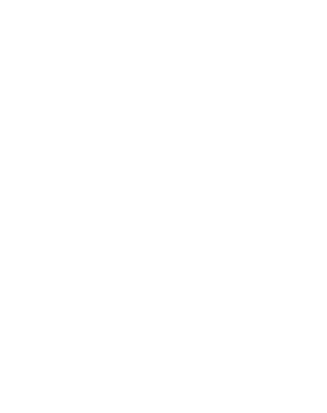 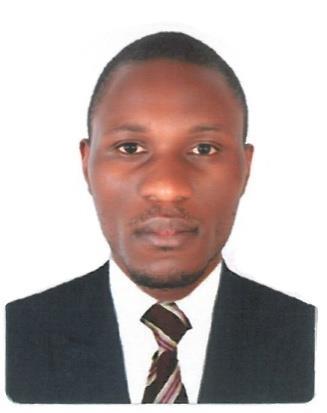 COMPUTER SOFTWARE INSTALLER / OPERATOR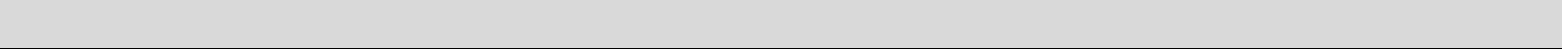 CAREER OBJECTIVE:Seeking a challenging Software Installer position with stable company looking for employees with 4 years of experience and training in this profession.PERSONAL PROFILE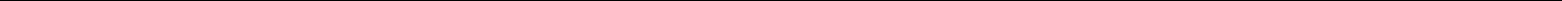 Service-oriented Computer Installer and Operator with 4+ years of experience managing system installation configuration and maintenance projects requiring comprehensive and innovative technical solutions. Effective collaborator always eager to contribute individually or guide group review and brainstorming sessions. Skilled communicator comfortable working with all levels of customer staff senior leadership and DoD personnel.EDUCATIONOrdinary level certificate of educationAdvanced level certificate of educationBachelors Degree in Information Technology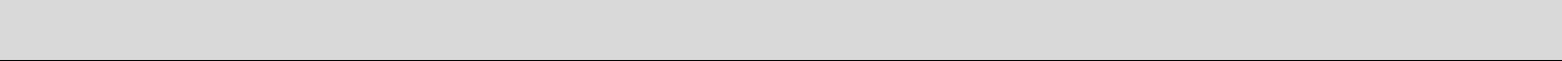 WORK EXPERIENCEPosition:Duration:Software Installer4 YearsRESPONSIBILITIESInstalled software for customers with the help of a phone or Internet.Administered the installation by ensuring the correct configuration of the software and account settings of the software.Ensured the proper working of the electronics payment system prior to configuring the software for the customer.Analyzed the business requirements of the company and then created software to facilitate the work of the company.Maintained documentation of all the installation carried, details of any failed installations, revisions and updates required for the software.Monitored the complaints of the customers and sent it to the specific technical group to resolve it.Created automated installation packages by coordinating with the client and gathering all the details for the application specification and its functional requirement.Supported projects by operating maintaining and troubleshooting a wide range of satellite ground support systemsConduct technical analyses to develop and execute plans resolving complex hardware issuesOversee multiple projects including budgeting and tracking processes / outcomes according to deadline; coordinate all actions and gain stakeholder approvalsPerform software installs, upgrades and system checkoutsPrimary duties revolved around technical control computer networks and satellite antenna systemsQuickly assigned crew lead role directing a team of 7 that included previous crew leadInspected maintenance activities documented findings and recommended fix actions to ensure compliance with established maintenance and installation practicesPersonal SkillsRemarkable experience in installing various software and hardware applicationsExpertise in working with the windows internal systemOperational knowledge of Microsoft Windows ....Outstanding knowledge of the Installer tools and the MSI technologiesAbility to troubleshoot the networks and connectivity issuesExceptional ability to multitask and prioritize the work accordinglyProficient in working with the latest web technologies such as JavaScript..Good interpersonal and oral communication skillsCompletes all closing duties in an efficient mannerDedicated to help the work run smoothlyLANGUAGEEnglishSwahiliHOBBIES:SwimmingMaking FriendsConstant workingSportsAdventureREFEREES:Available upon requestDECLARATION:ROGERS Certify that the all information provided is true and no impersonation provided. Your true servantCURRICULUM VITAEPERSONAL DETAILS:PERSONAL DETAILS:NAME:  ROGERS:  ROGERSNationality:  Ugandan:  UgandanEmail:  rogers-394683@2freemail.com :  rogers-394683@2freemail.com Marital Status:  Single:  SingleLanguage: English, Swahili: English, SwahiliDate of birth:  10/09/1994:  10/09/1994Visa Status:  Visit Visa:  Visit VisaAddress:  Dubai - UAE:  Dubai - UAE